The South Australian Mining and Quarrying Occupational Health and Safety CommitteePromoting Work Health and Safety in the WorkplaceThis workplace industry safety resource is developed and fully funded by the Mining and Quarrying Occupational Health and Safety Committee (MAQOHSC). DisclaimerIMPORTANT: The information in this guide is of a general nature, and should not be relied upon as individual professional advice. If necessary, legal advice should be obtained from a legal practitioner with expertise in the field of Work Health and Safety law (SA).Although every effort has been made to ensure that the information in this guide is complete, current and accurate, the Mining and Quarrying Occupational Health and Safety Committee, any agent, author, contributor or the South Australian Government, does not guarantee that it is so, and the Committee accepts no responsibility for any loss, damage or personal injury that may result from the use of any material which is not complete, current and accurate.Users should always verify historical material by making and relying upon their own separate inquiries prior to making any important decisions or taking any action on the basis of this information.Creative CommonsThis creative commons licence allows you to copy, communicate and or adapt our work for non-commercial purposes only, as long as you attribute the work to Mining and Quarrying Occupational Health and Safety Committee and abide by all the other licence terms therein.ISBN 978-1-925361-69-8Contact informationMining and Quarrying Occupational Health and Safety Committee (MAQOHSC)Level 2, Torrens Building220 Victoria SquareAdelaide  SA  5000Phone:  (08) 8204 9842Email: maqohsc@sa.gov.auWebsite: www.maqohsc.sa.gov.auIncident DetailsWitness / Involved Persons DetailsStatementPlease provide a detailed description of the Incident / Event in your own words.Please summarise the incident sequence from start to finish.Did you note anything unusual you observed prior to or during the incident? (sights, sounds, smells, etc.)What was your role in the incident sequence?What conditions influenced the incident? (weather, time of day, equipment malfunctions, etc.)Additional comments / observations:I declare that the above statement is true and accurate.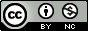 This work is licenced underCreative Commons Attribution – Non Commercial 4.0 International Licence.The licence is available to view at http://creativecommons.org/licenses/by-nc/4.0/Incident:___________________________Incident Date:________________________Location:___________________________Interview Date:________________________Name:__________________________Position:__________________________Shift / Crew:__________________________Supervisor:__________________________Contact Details:__________________________Date of Birth:__________________________TIME EVENT TIME EVENTEXAMPLE1615hrs Conducted Pre Start on Loader 01Witness Name:__________________________Date:_______________________Signature:__________________________Interviewer Name:__________________________Date:_______________________Interviewer Signature:__________________________Position Held:_______________________